Opis Przedmiotu Zamówienia1. Przedmiotem zamówienia jest usługa „Utrzymanie czystości na wybranych terenach Gminy Miasto Szczecin”.2. KOD CPV: 90.60.00.00 usługi sprzątania oraz usługi sanitarne na obszarach miejskich lub wiejskich oraz usługi powiązane.3. Utrzymanie czystości na terenie wskazanych bulwarów miejskich.3.1 Przedmiotem zamówienia jest utrzymanie czystości na terenie: Portu Jachtowego na Wyspie Grodzkiej, Nabrzeża Pasażerskiego, Bulwaru Gdyńskiego, Bulwaru Piastowskiego, Bulwaru Nadodrzańskiego, Nabrzeża Starówka, Alei Kwiatowej, Placu Adamowicza oraz opróżnianie koszy i prace porządkowe na wezwanie Zamawiającego na terenie: Placu Zamenhoffa, Nabrzeża Cegielinka, Bulwaru Gdańskiego, Bulwaru Elbląskiego.Zasięg terytorialny powyższych lokalizacji został szczegółowo określony na mapach stanowiących załączniki do umowy.Wykonawca zobowiązany jest do zapewnienia realizacji usług w każdym dniu kalendarzowym obowiązywania niniejszej umowy, w tym w dni ustawowo wolne od pracy. 3.2 Łączna powierzchnia terenu Bulwarów i Nabrzeży wynosi ok 65 670 m2. Zakres przedmiotu zamówienia:3.3.1. W ramach utrzymania czystości terenów wyżej opisanych wykonywane będą następujące czynności:prace porządkowe, polegające w szczególności na:zamiataniu (ręczne, mechaniczne), z zastrzeżeniem, że wykorzystywana technologia nie może powodować pogorszenia stanu technicznego nawierzchni, zbieraniu, wywozie i zagospodarowywaniu wszelkich zgromadzonych odpadów tj. w szczególności papierów, niedopałków papierosowych, pozostałości opakowań papierowych, szklanych, foliowych, metalowych, gruzu, szmat, drewna i gałęzi, kwiatostanów i owoców opadłych z drzew oraz z krzewów, porzuconych worków ze śmieciami, kamieni, potłuczonego szkła, śmieci zalegających w krzewach, piasku, zlegającej ziemi, odchodów zwierzęcych, odchwaszczaniu (ręczne, mechaniczne) wywozie i zagospodarowywaniu usuniętych chwastów z tym zastrzeżeniem, że usuwanie chwastów w miejscach niedostępnych lub trudnodostępnych dla urządzeń mechanicznych oraz w strefie przy krawężnikowej, wygrodzeniach oraz pomiędzy płytkami ulicznymi, kostką uliczną lub chwastów wyrastających na innej nawierzchni utwardzonej, następować będzie ręcznie z użyciem środków do tego przeznaczonych,sprzątaniu i utrzymaniu czystości ławek, siedzisk i innego wyposażenia przeznaczonych do użytku publicznego,sprzątaniu i utrzymaniu w czystości, włącznie z myciem, stałych elementów wyposażenia terenów opisanych w §2, w tym ławek, siedzisk, rzeźb i płaskorzeźb, płyt pamiątkowych, urządzeń nawigacyjnych, skrzynek dystrybucyjnych na nabrzeżach, kaset na koła ratunkowe wraz ze słupkami, donic z zielenią, punktów oświetleniowych, skrzynek elektrycznych,oczyszczaniu barierek znajdujących się na terenie objętym przedmiotem umowy z zanieczyszczeń oraz pajęczyn,usuwaniu ręcznym trawy z użyciem środków (chemicznych, nie chemicznych) do tego przeznaczonych, wywozie i zagospodarowywaniu usuniętej trawy wyrastającej poza terenem zielonym dla niej wydzielonym, w szczególności w strefie przykrawężnikowej oraz pomiędzy płytkami ulicznymi, kostką uliczną lub trawy wyrastającej na innej nawierzchni utwardzonej,grabienie i usuwanie liści, ze szczególnym uwzględnieniem pasów rozdzielających jezdnię od ciągów pieszo-rowerowych,usuwaniu fekaliów, wszelkiego rodzaju przebarwień, nalotów, zabrudzeń na czyszczonych powierzchniach terenu bez względu na źródło ich pochodzenia, w szczególności po rozlanych napojach, jedzeniu, gumie do żucia, papierosach, olejach, tak aby po ich usunięciu nie zostały ślady.koszenie, grabienie i usuwanie skoszonej trawy, ze szczególnym uwzględnieniem pasów rozdzielających jezdnię od ciągów pieszo-rowerowych,sprzątanie mechaniczne z użyciem wody z zastrzeżeniem, iż wykorzystywana technologia nie może powodować pogorszenia stanu technicznego czyszczonej nawierzchni,sprzątanie mechaniczne z użyciem myjki chodnikowo-drogowej wysokociśnieniowej z zastrzeżeniem, iż wykorzystywana technologia nie może powodować pogorszenia stanu technicznego czyszczonej nawierzchni,opróżnianie i oczyszczenie koszy,w okresie zimowym, w przypadku opadów śniegu i gołoledzi, utrzymanie ścieżek pieszych na wskazanych obiektach, na szerokość 2 m. w ciągu pieszym.Wykonawca realizując prace porządkowe w okresie opadów śniegu, gołoledzi, winien dążyć do jak najmniejszego usuwania z czyszczonej powierzchni wysypanych na nią środków ustokrotniających, zapobiegających śliskości terenu lub utrzymywaniu się warstwy śniegu. Wykonawca zobowiązany jest do dokonywania odbioru odpadów z koszy z miejsc ich ustawienia oraz odstawiania opróżnionych koszy w to samo miejsce, wyposażanie kosza w worki na śmieci, mycie zewnętrznej i wewnętrznej części kosza, oczyszczanie terenu z wszelkich odpadów i zanieczyszczeń w promieniu jednego metra wokół kosza. Opróżnianie i odbiór odpadów z koszy ulicznych wykonywane są bez względu na panujące warunki atmosferyczne.Wykonawca zapewnia realizację utrzymania czystości zgodnie ze wskazaniem harmonogramu.Wykonawca jest zobowiązany do dokumentowania w formie zdjęć uszkodzonego kosza i niezwłocznego przekazywania do Zamawiającego informacji o miejscu jego lokalizacji wraz ze zdjęciem potwierdzającym stwierdzoną okoliczność.3.3.2. Utrzymanie czystości, o którym mowa w pkt. 3.3.1. obejmuje całą szerokość terenów wskazanych w pkt 3.1, w szczególności:całą szerokość chodnika wraz z miejscami parkingowymi zlokalizowanymi na chodniku, od granic posesji graniczącej z przyległym chodnikiem do krawędzi jezdni wraz z rynsztokiem przyległym do chodnika, kładki, wiadukty, schody,ciągi komunikacji pieszo-rowerowej i ścieżki rowerowe,kosze na śmieci zlokalizowane na terenie objętym opisem przedmiotu umowy oraz obszar 1 (jednego) metra wokół tych koszy,trawniki.3.3.3 Przedmiot zamówienia nie obejmuje utrzymania czystości powierzchni:chodników na długości stanowisk postojowych wyłączonych z ogólnodostępnego użytku,wysepek rozgraniczających stanowiska postojowe, przedogródków.3.3.4. Przedmiot zamówienia nie obejmuje:1. pielęgnacji drzew i krzewów oraz ich wycinki,2. serwisowania koszy 3.4 Przedmiot zamówienia będzie wykonywany w każdym dniu kalendarzowym roku, w tym w dni ustawowo wolne od pracy, zgodnie z pkt 3.5 lub jego zmianami. Usługi objęte przedmiotem zamówienia realizowane będą również w okresach trwania imprez masowych. Zamawiający poinformuje Wykonawcę najpóźniej na 4 dni przed terminem rozpoczęcia imprezy masowej o terminie i miejscu odbywania się imprezy. Zamawiający zastrzega, iż pod pojęciem imprezy masowej rozumie wydarzenie organizowane przez Zamawiającego lub za jego zgodą na terenie wskazanym w pkt 3.5, o charakterze odpłatnym albo nieodpłatnym, dla nieokreślonej liczny osób, które może lecz nie musi być imprezą masową w rozumieniu ustawy z dnia 20 marca 2009 roku o bezpieczeństwie imprez masowych.Częstotliwość prac na terenach objętych przedmiotem zamówienia i terminy realizacji usług:Zamawiający dopuszcza możliwość zmian określonych w tabeli godzin wykonywania usług bez wydłużenia okresu realizacji usługi.OKRES LETNI OKRES ZIMOWY4. Wymagania wobec podmiotu realizującego przedmiot zamówienia 4.1 Wykonawca zobowiązany jest zapewnić, aby specjalistyczne maszyny czyszczące oraz środki transportu stosowane przy realizacji przedmiotu umowy posiadały estetycznie oznakowane i wskazywały na rodzaj wykonywanej pracy, zaś osoba wykonująca objęte przedmiotem umowy była estetycznie ubrana w oznakowaną odzież roboczą, w tym opatrzoną logiem ecoszczecin.pl. Pojazdy muszą posiadać pomarańczowe lampy ostrzegawcze.4.2 Zamawiający zastrzega możliwość zgłoszenia żądania dodatkowego wykonania przez Wykonawcę czynności opisanych w pkt 3.1 (zwane dalej: „Prace interwencyjne”). W takim przypadku Wykonawca zobowiązany jest do przystąpienia do powierzonego mu zadania nie później niż w czasie:wynikającym z oferty wykonawcy liczonym od chwili faktycznego zgłoszenia do wykonania przez Wykonawcę prac porządkowych,12 godzin od chwili zgłoszenia żądania w zakresie innych czynności niż wskazane w lit. a).4.3 Prace interwencyjne w przypadkach opisanych w pkt 4.2 winny być zakończone niezwłocznie, jednakże w czasie nie dłuższym niż:4 (cztery) godzin – dla czynności wskazanych w pkt 4.2 lit. a),5 (pięć) godzin – dla czynności wskazanych w pkt 4.2 lit. b),liczonych od chwili faktycznego przystąpienia do wykonania prac interwencyjnych przez Wykonawcę.Łączna ilość zleceń prac interwencyjnych w każdym miesiącu kalendarzowym nie może przekroczyć 2 (dwóch). Zamawiający każdorazowo zlecając wykonanie prac interwencyjnych określi Wykonawcy w formie graficznej obszar będący przedmiotem prac oraz jego wielkość i prześle do Wykonawcy.4.6 Zgodnie z art. 29 ust. 3a ustawy z dnia 29 stycznia 2004 roku Prawo Zamówień Publicznych, Zamawiający wymaga w trakcie realizacji zamówienia zatrudnienia na podstawie umowy o pracę przez Wykonawcę lub podwykonawcę wszystkich osób wykonujących prace porządkowe wskazane w pkt 3.3 ppkt 1 oraz wszystkich kierujących środkami transportu wykorzystywanymi przy realizacji przedmiotu zamówienia. W przypadku niespełnienia przez Wykonawcę lub podwykonawcę wymogu zatrudnienia na podstawie umowy o pracę osób wykonujących wskazane w zdaniu pierwszym czynności Zamawiający przewiduje sankcję w postaci obowiązku zapłaty przez wykonawcę kary umownej. Niezłożenie przez Wykonawcę w wyznaczonym przez Zamawiającego terminie żądanych przez Zamawiającego dowodów w celu potwierdzenia spełnienia przez Wykonawcę lub podwykonawcę wymogu zatrudnienia na podstawie umowy o pracę traktowane będzie jako niespełnienie przez Wykonawcę lub podwykonawcę wymogu zatrudnienia na podstawie umowy o pracę osób wykonujących wskazane w zdaniu pierwszym czynności skutkujące nałożeniem kary umownej opisanej w zdaniu drugim.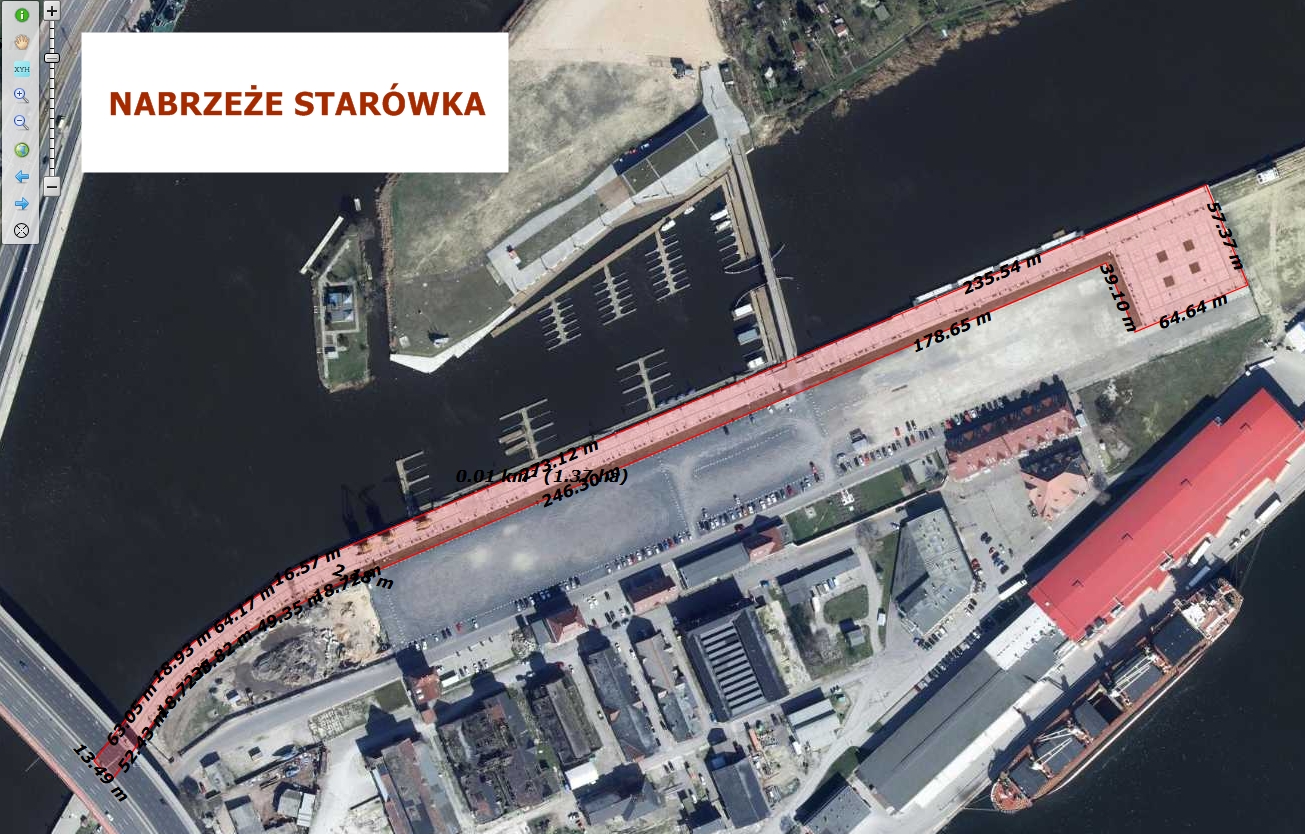 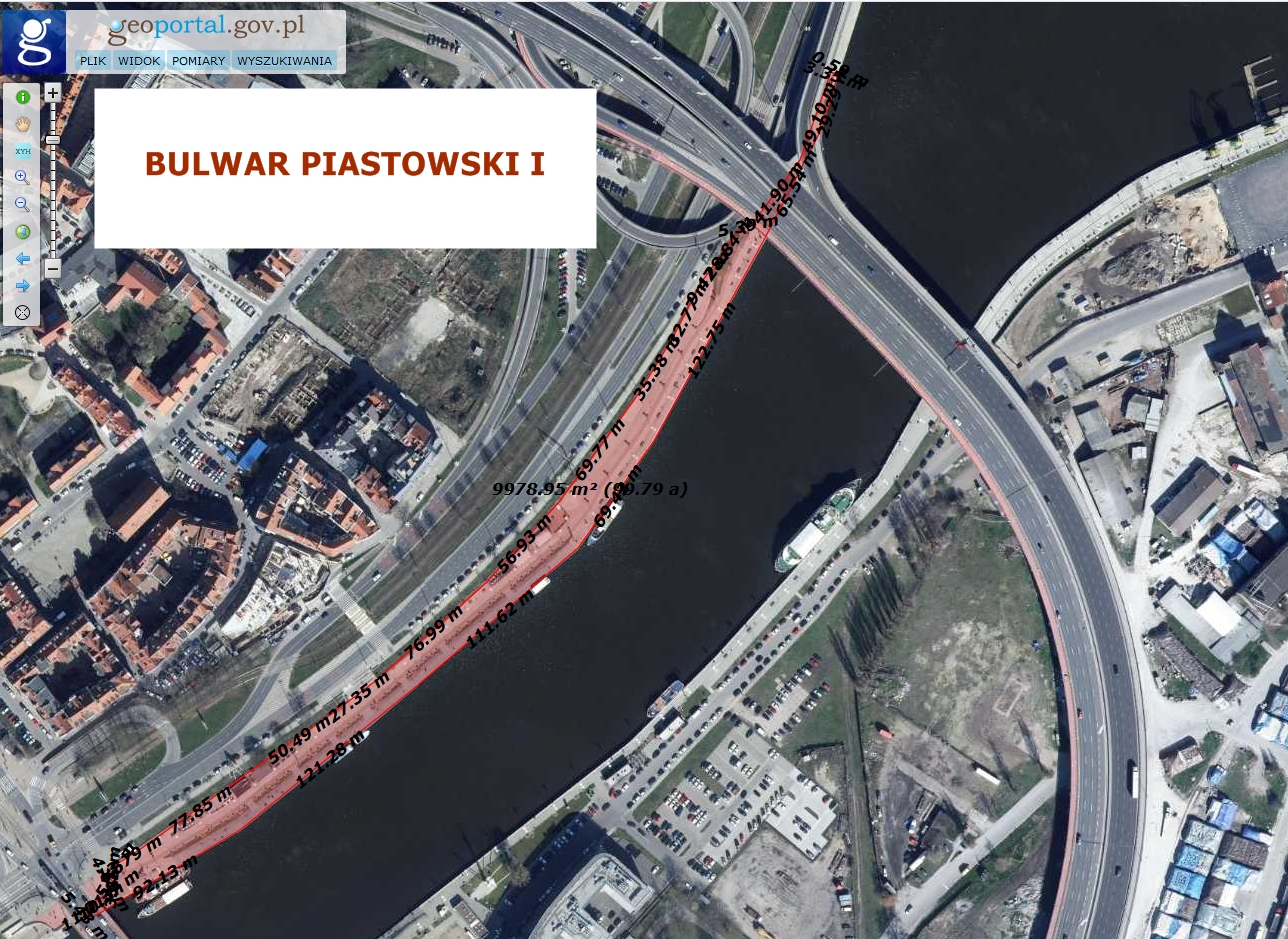 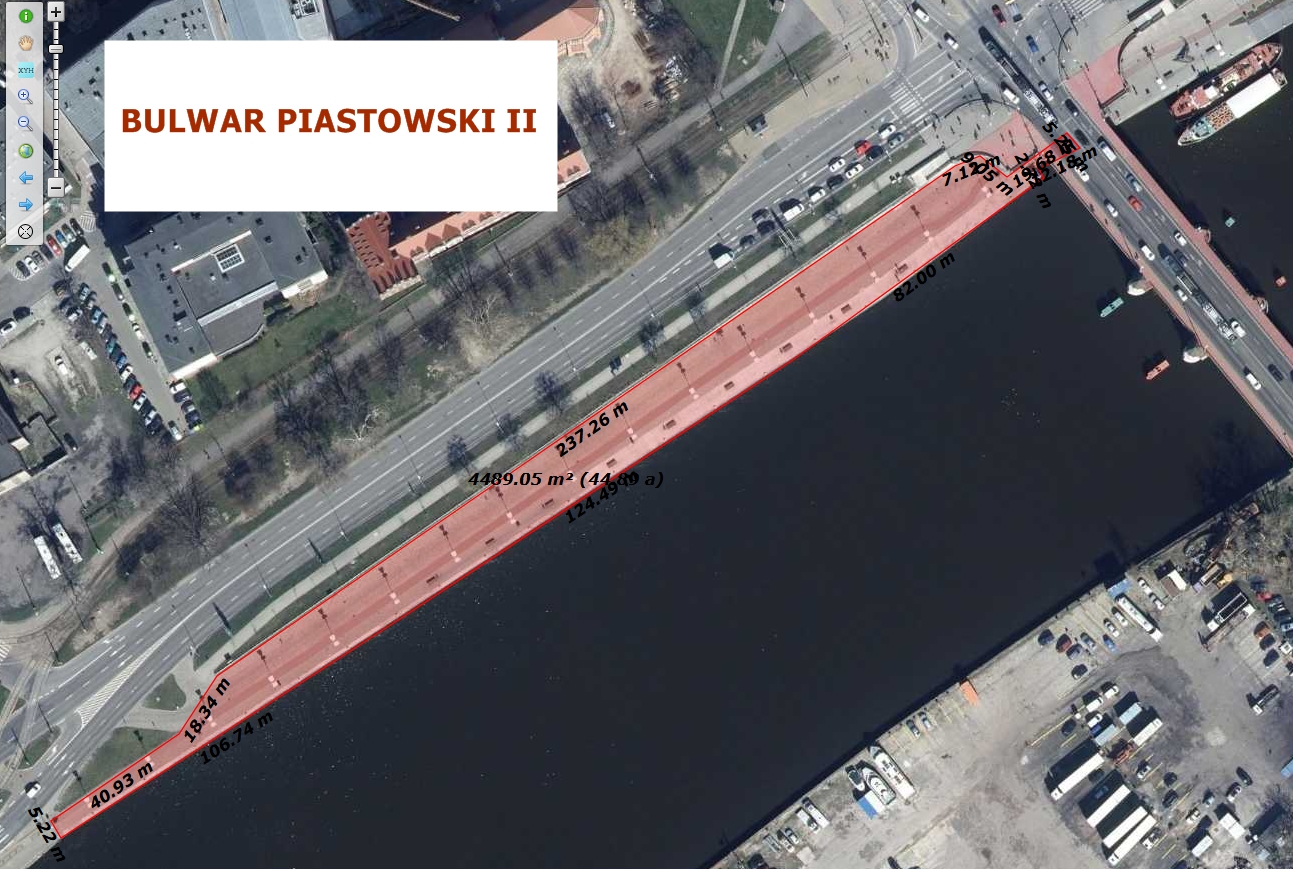 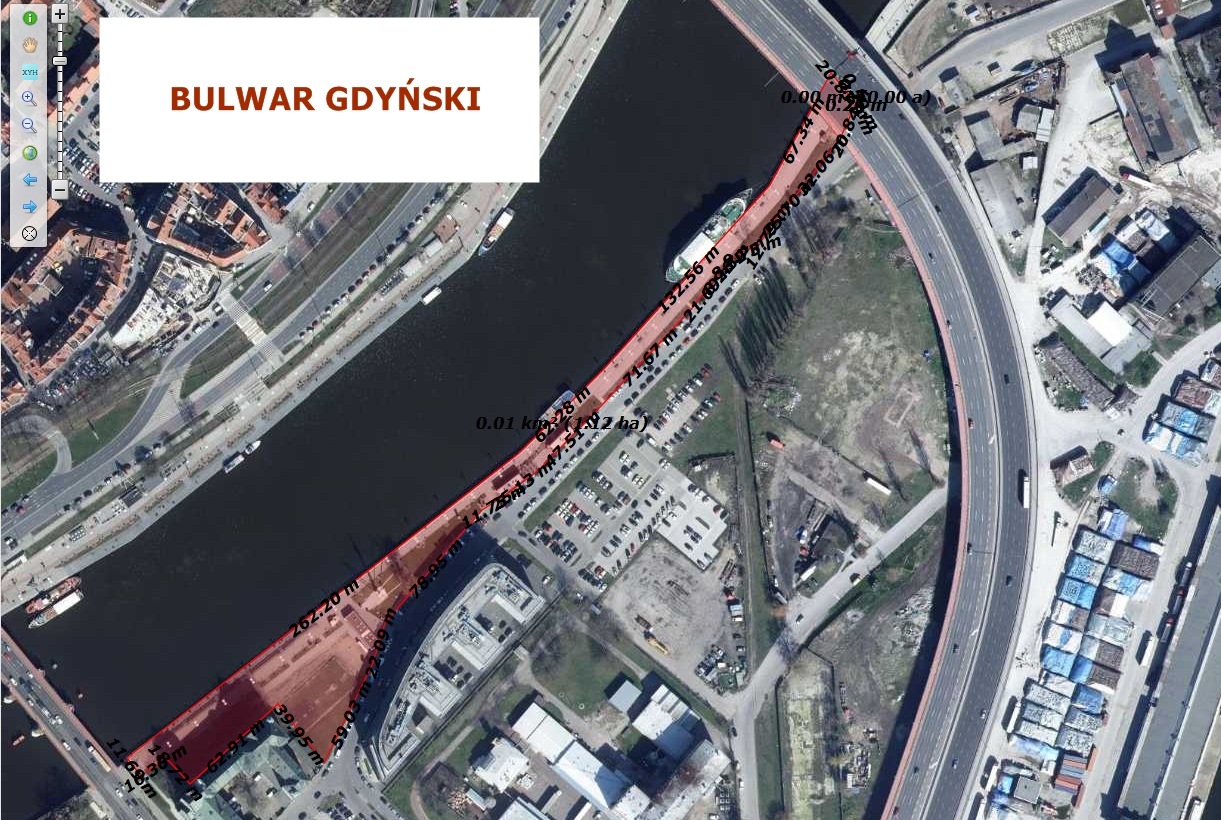 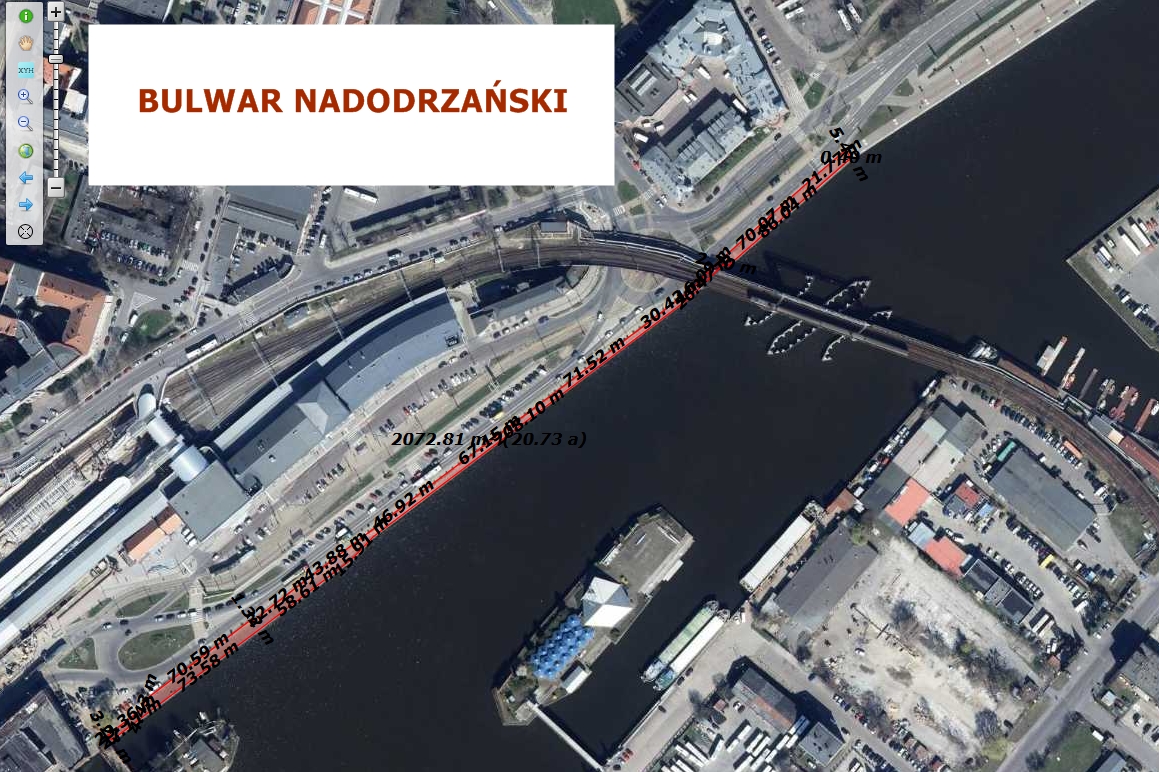 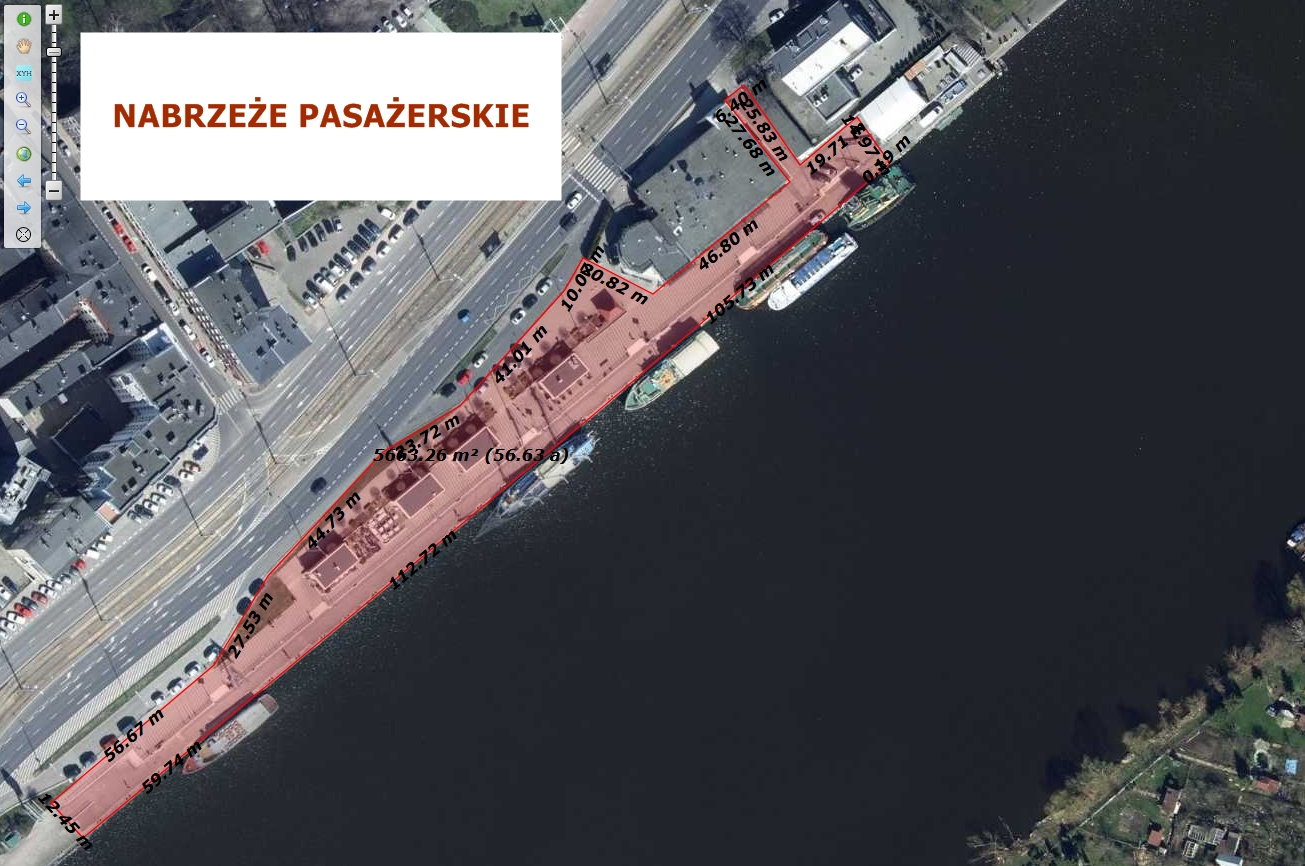 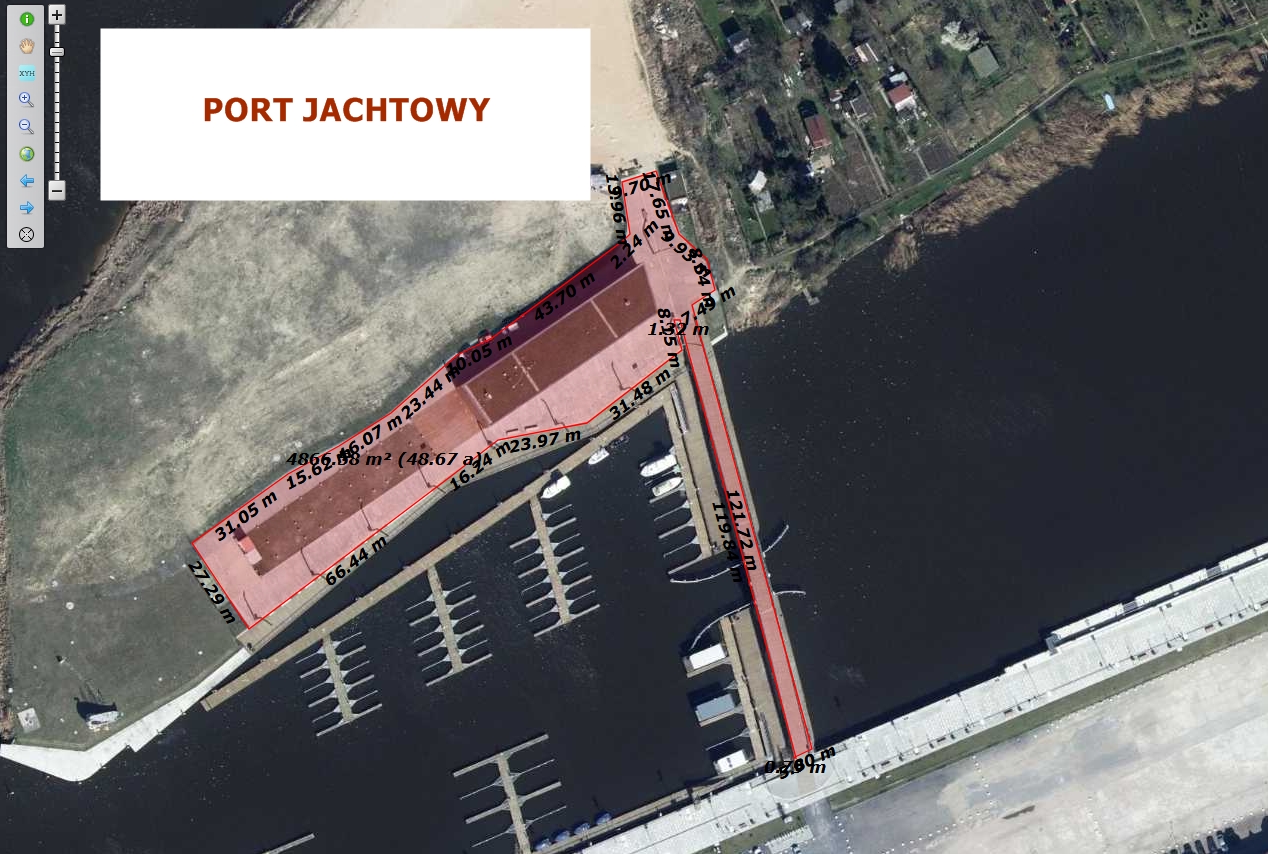 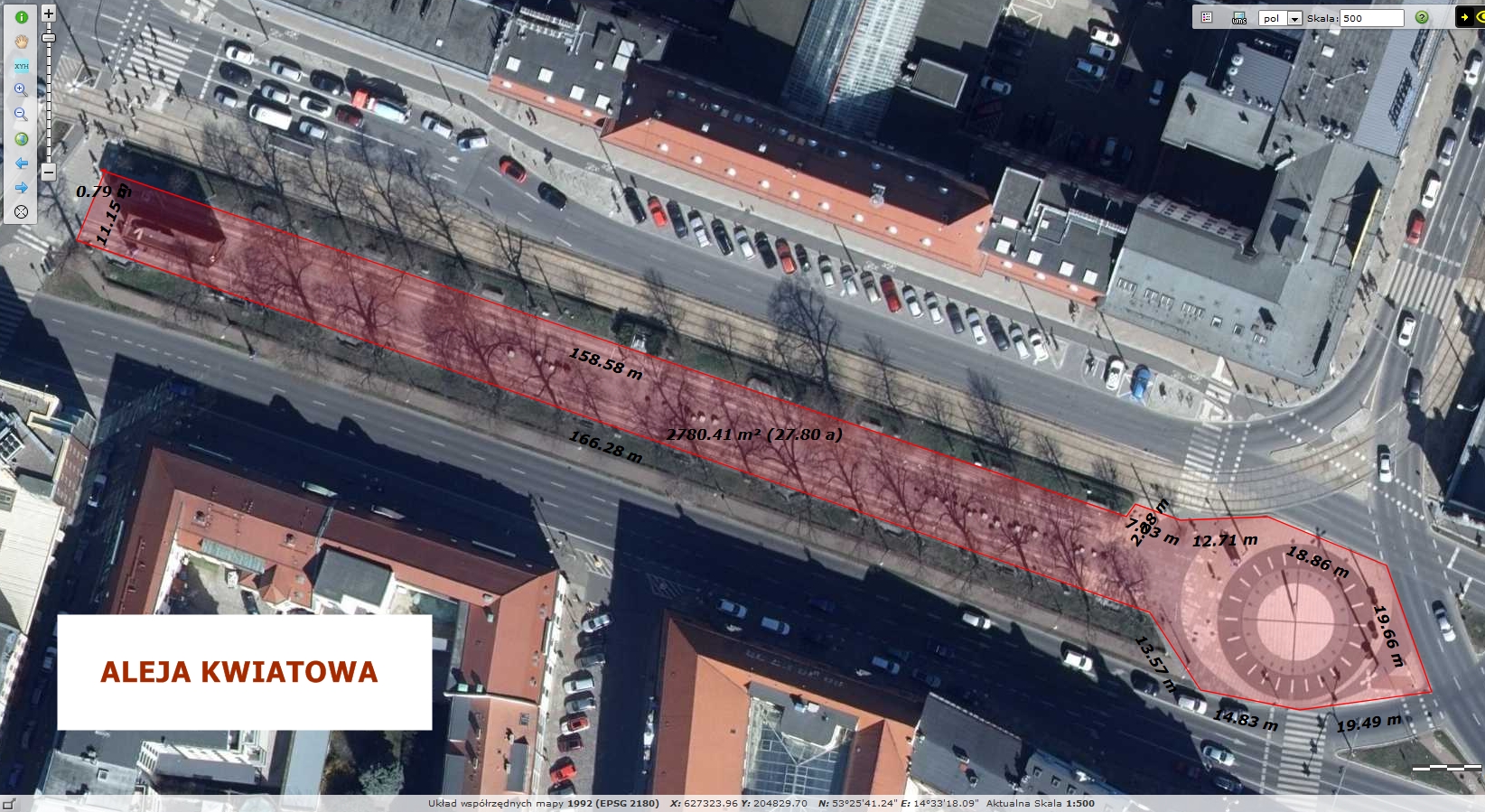 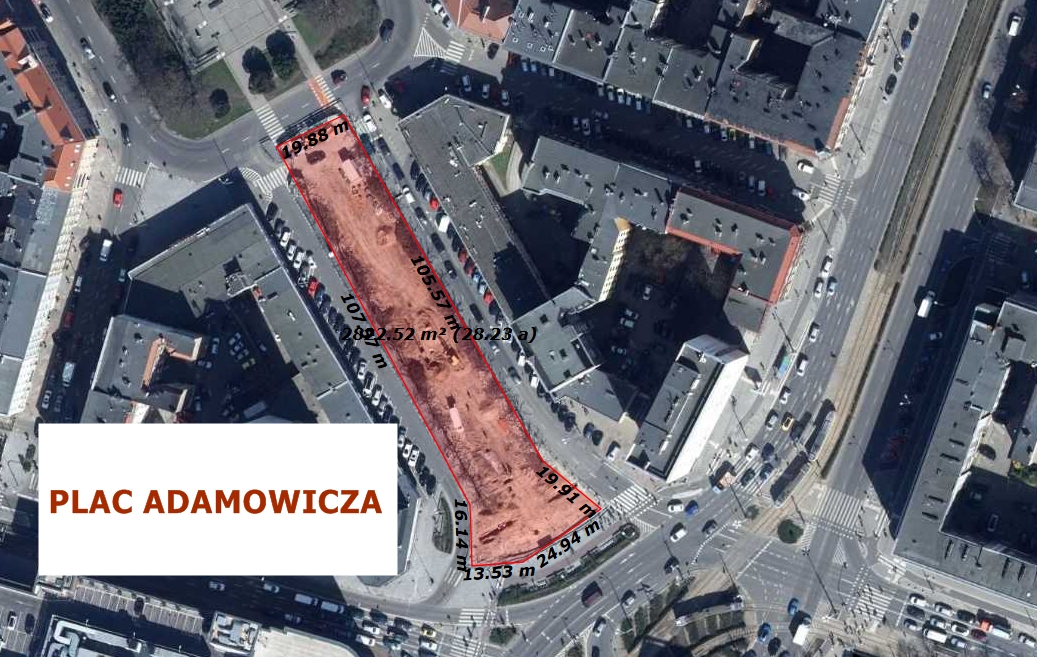 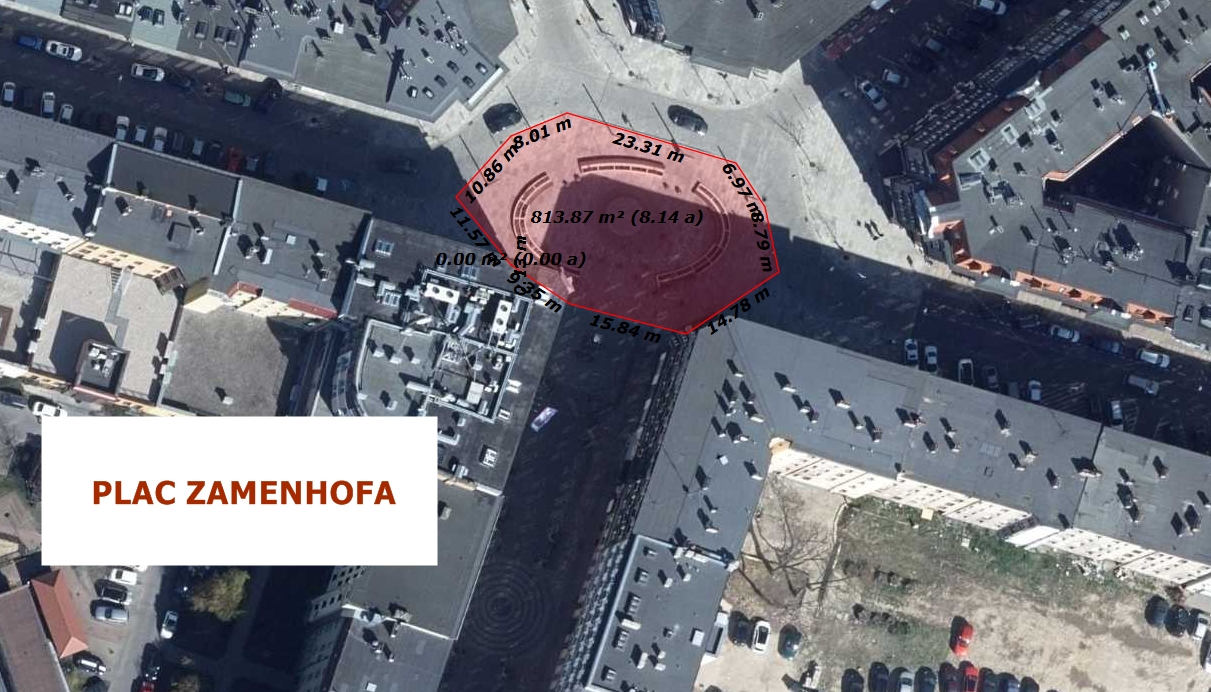 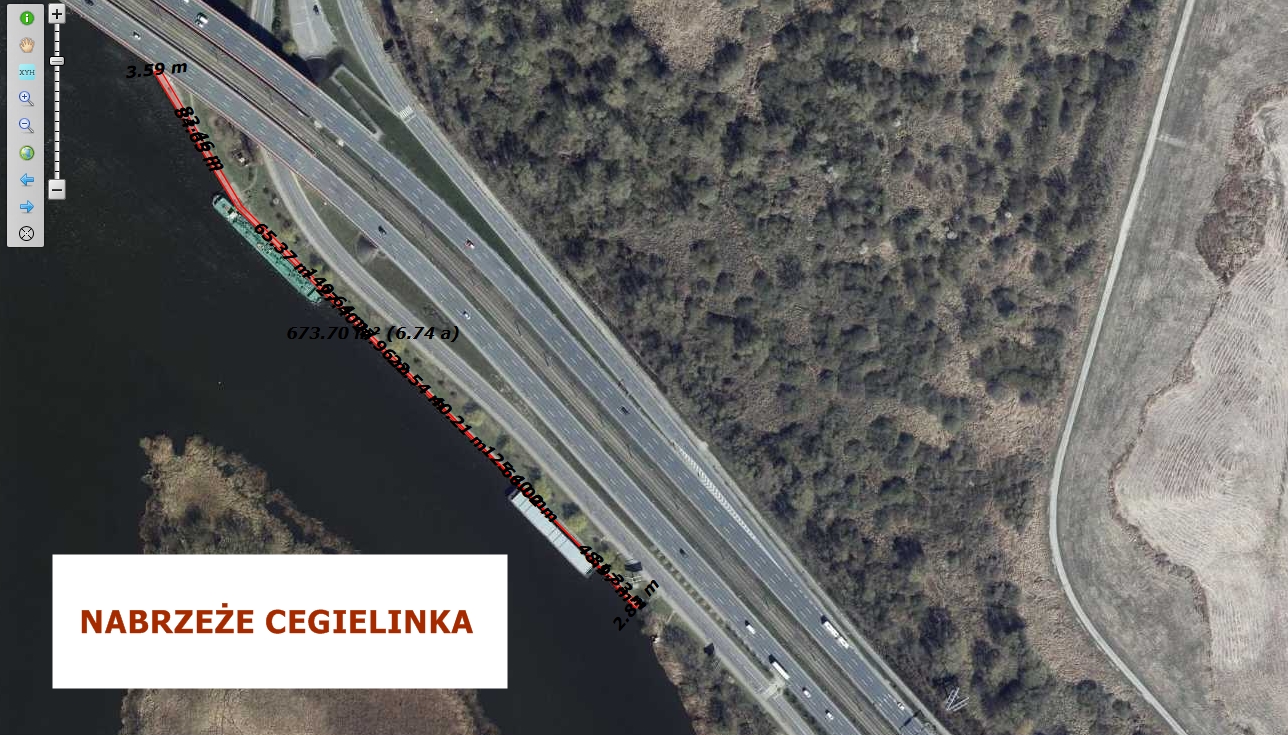 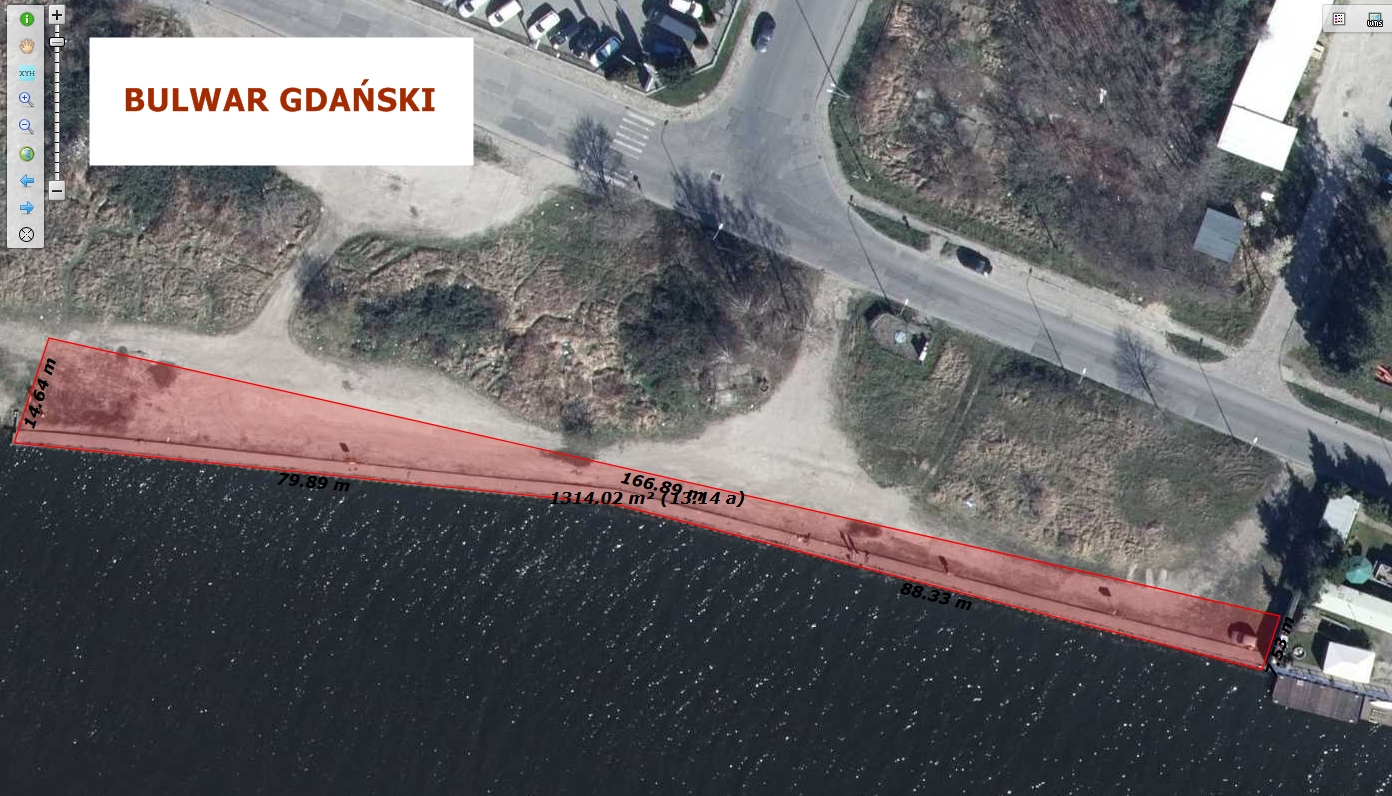 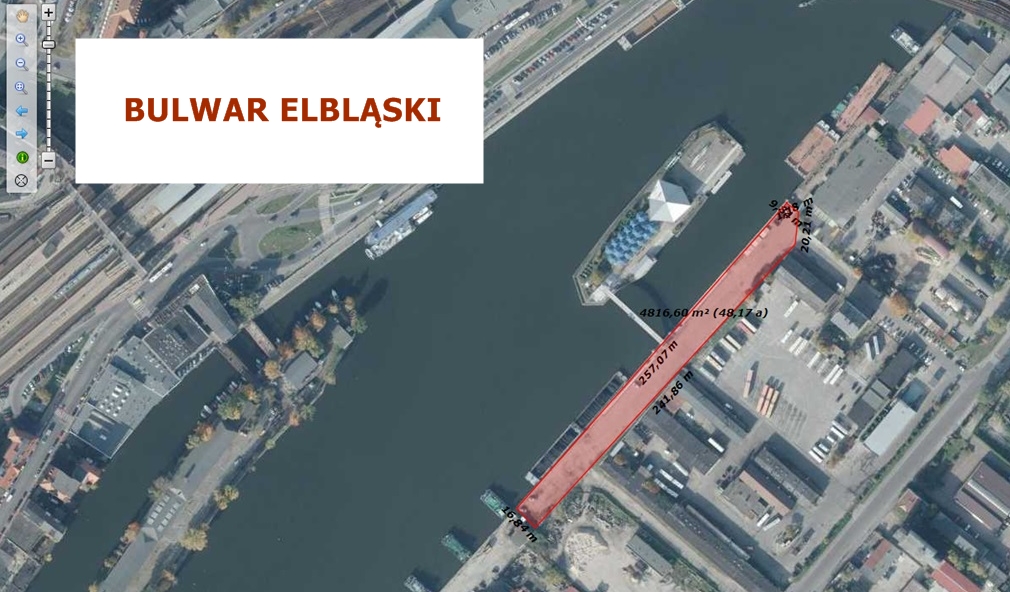 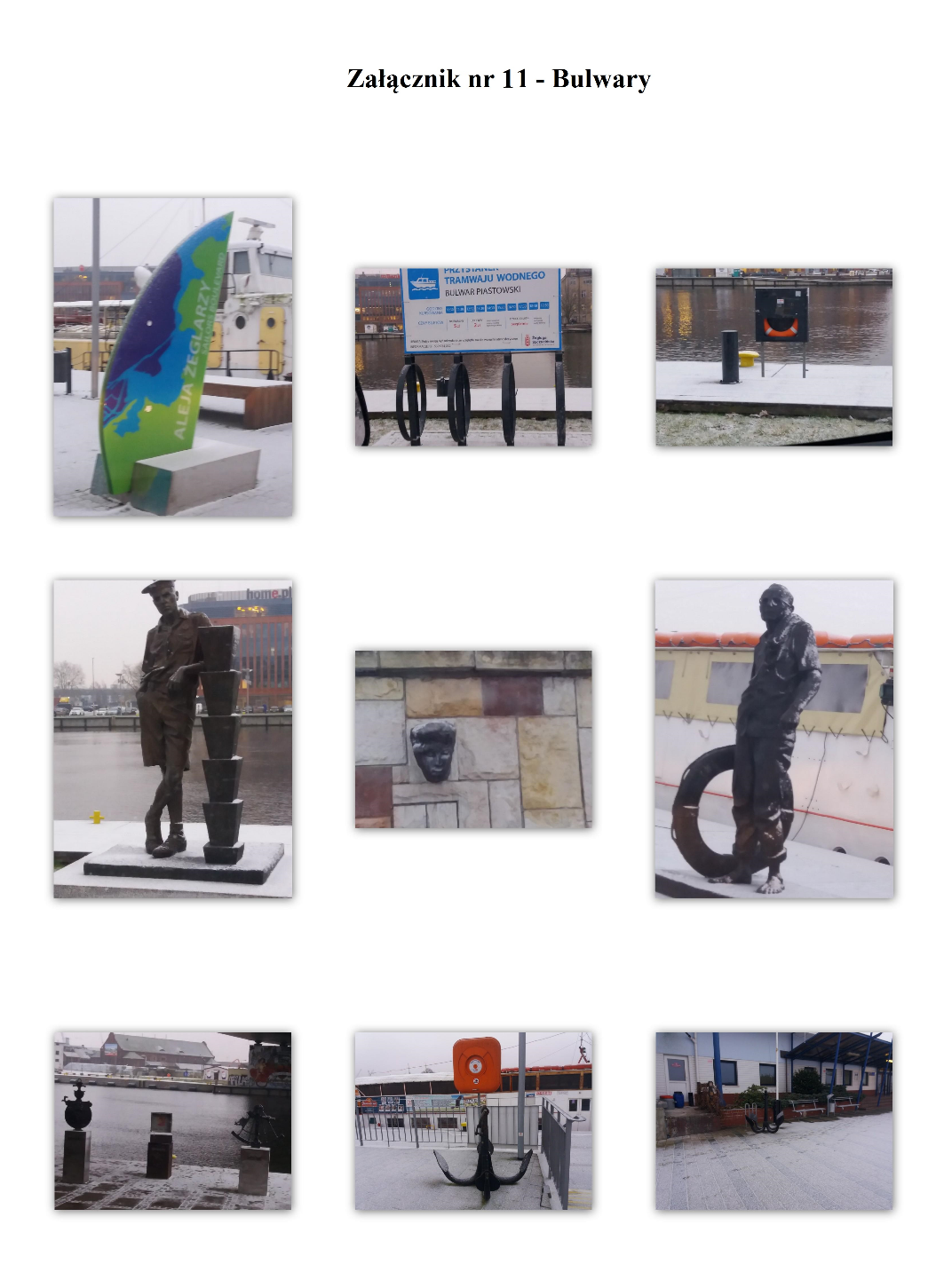 Powierzchnia obszarów objętych stałym utrzymaniem czystości:Port Jachtowy: ok. 5.000 m2 Nabrzeże Starówka: ok. 13.700 m2 Bulwar Gdyński: ok. 11.000 m2 Nabrzeże Pasażerskie: ok. 5.600 m2Bulwar Piastowski: ok. 14.500 m2 Bulwar Nadodrzański: ok. 2.700 m2Aleja Kwiatowa: ok. 2.800 m2Plac Adamowicza: ok. 2.800 m2Powierzchnia obszarów objętych utrzymaniem czystości na wezwanie zamawiającego:Plac Zamenhofa: ok. 800 m2Nabrzeże Cegielinka: ok. 670 m2Bulwar Gdański: ok. 1.300 m2Bulwar Elbląski: ok.4.800 m2 Tereny zielone podlegające koszeniu: Nabrzeże Starówka – ok. 2.700 m2;Bulwar Gdyński – ok. 2.000 m2Bulwar Piastowski – ok. 400 m2Nabrzeże Pasażerskie – ok. 150 m2TerenTerenRodzaj prac oraz częstotliwość i czas ich wykonywaniaRodzaj prac oraz częstotliwość i czas ich wykonywaniaRodzaj prac oraz częstotliwość i czas ich wykonywaniaRodzaj prac oraz częstotliwość i czas ich wykonywaniaRodzaj prac oraz częstotliwość i czas ich wykonywaniaRodzaj prac oraz częstotliwość i czas ich wykonywaniaTerenTerenMiesiąc kalendarzowy wykonywania pracOpróżnianie koszy Koszenie, grabienie, usuwanie skoszonej trawy oraz liściPrace porządkoweSprzątanie mechaniczne z użyciem wodySprzątanie myjką chodnikowo-drogową wysokociśnieniowąNabrzeże Pasażerskie, Bulwar Gdyński, Bulwar Piastowski, Bulwar Nadodrzański, Nabrzeże Starówka W okresach trwania imprezy masoweji wyłącznie w miejscach w których się odbywaZamawiający przewiduje, iż w okresie obowiązywania umowy maksymalna łączna ilość dni trwania imprez masowych wynosić będzie 14 dni w okresie wykonywania pracIV-IXCodziennie: 2 x dziennie od poniedziałku do niedzieli,Każdorazowo rozpoczęcie świadczenia usługi o godzinie 5:00 (I sprzątanie) oraz 17:00 (II sprzątanie) Każdorazowo zakończenie świadczenia tego samego dnia najpóźniej o godzinie 8:00 (I sprzątanie) oraz 19:00 (II sprzątanie) Nie dotyczyCodziennie:       2 x dziennie od poniedziałku do niedzieli Każdorazowo rozpoczęcie świadczenia usługi o godzinie 5:00 (I sprzątanie) oraz 17:00 (II sprzątanie) Każdorazowo zakończenie świadczenia usługi tego samego dnia najpóźniej o godzinie 8:00 (I sprzątanie) oraz 19:00 (II sprzątanie) Nie dotyczy Nie dotyczyNabrzeże Pasażerskie, Bulwar Gdyński, Bulwar Piastowski, Bulwar Nadodrzański, Nabrzeże Starówka W dniach przypadających poza dniami imprezy masowejorazw okresach trwania imprezy masowej ale poza miejscami w których impreza masowa się odbywaIV-IXCodziennie- 1 x dziennie od poniedziałku do czwartku, w godz. 5:00 - 8:00;Każdorazowo rozpoczęcie świadczenia usługi o godzinie 5:00 a jej zakończenie winno nastąpić tego samego dnia najpóźniej o godzinie 8:00 - 2 x dziennie od piątku do niedzieli, w godz. 5:00 -8:00 (1 sprzątanie), oraz w godz. 17:00 – 19:00 (2 sprzątanie)Każdorazowo rozpoczęcie świadczenia usługi o godzinie 5:00 (I sprzątanie) oraz 17:00 (II sprzątanie) Każdorazowo zakończenie świadczenia usługi tego samego dnia najpóźniej o godzinie 8:00 (I sprzątanie) oraz 19:00 (II sprzątanie) 1 x na dwa tygodnie zgodnie z harmonogramem przedstawionym przez WykonawcęKażdorazowo rozpoczęcie i zakończenie świadczenia usługi następuje w 1 (jednym) dniu, wskazanym w harmonogramie świadczenia usług (w zależności od warunków atmosferycznych oraz ustaleń Wykonawcy a ZamawiającymCodziennie:1 x dziennie od poniedziałku do niedzieli Każdorazowo rozpoczęcie świadczenia usługi o godzinie 5:00 oraz zakończenie świadczenia usługi nie później niż do godziny 10:00 tego samego dnia3 x w tygodniu – w poniedziałki, środy oraz piątkiKażdorazowo rozpoczęcie świadczenia usługi o godzinie 6:00 oraz zakończyć się najpóźniej do godziny 12:00 tego samego dnia2 x w miesiącu w dniach słonecznych na obszarze Bulwaru Gdyńskiego, zgodnie z harmonogramem przedstawionym przez WykonawcęKażdorazowo rozpoczęcie świadczenia usługi od godziny 6:30 wyznaczonego przez Zamawiającego dnia i zakończyć się nie później niż w czasie pięciu godzin od chwili rozpoczęcia pracPort JachtowyW dniach przypadających poza dniami imprezy masowejorazw okresach trwania imprezy masowej ale poza miejscami w których impreza masowa się odbywaIV-IXCodziennie:1 x dziennie od poniedziałku do niedzieli, w godz. 5:00 -10:00Każdorazowo rozpoczęcie świadczenia usługi winno nastąpić o godzinie 5:00 a jej zakończenie winno nastąpić tego samego dnia najpóźniej o godzinie 10:00 Nie dotyczyCodziennie:1 x dziennie od poniedziałku do niedzieli Każdorazowo rozpoczęcie świadczenia usługi o godzinie 5:00 oraz zakończenie świadczenia usługi nie później niż do godziny 10:00 tego samego dnia3 x w tygodniu – w poniedziałki, środy oraz piątki Każdorazowo rozpoczęcie świadczenia usługi o godzinie 6:00 oraz zakończyć się najpóźniej do godziny 12:00 tego samego dniaNie dotyczyAleja Kwiatowa, Plac AdamowiczaW dniach przypadających poza dniami imprezy masowejorazw okresach trwania imprezy masowej ale poza miejscami w których impreza masowa się odbywaIV-IX2 x tydzień:sobota, niedziela, w godz. 6:00 -10:00Każdorazowo rozpoczęcie świadczenia usługi winno nastąpić o godzinie 6:00 a jej zakończenie winno nastąpić tego samego dnia najpóźniej o godzinie 10:00 Nie dotyczy2 x tydzień:sobota, niedziela, w godz. 6:00 -10:00Każdorazowo rozpoczęcie świadczenia usługi winno nastąpić o godzinie 6:00 a jej zakończenie winno nastąpić tego samego dnia najpóźniej o godzinie 10:002 x tydzień:sobota, niedziela, w godz. 6:00 -10:00Każdorazowo rozpoczęcie świadczenia usługi winno nastąpić o godzinie 6:00 a jej zakończenie winno nastąpić tego samego dnia najpóźniej o godzinie 10:00Nie dotyczyPlac Zamenhoffa, Nab. Cegielinka, Bulwar Gdański, Bulwar ElbląskiIV-IXNa zgłoszenie zamawiającego: termin realizacji max. do 24 godz. od momentu zgłoszeniaDo 24 razy w ciągu okresu letniegoNie dotyczyNa zgłoszenie zamawiającego: termin realizacji max. do 24 godz. od momentu zgłoszeniaDo 24 razy w ciągu okresu letniegoNie dotyczyNie dotyczyTerenRodzaj prac oraz częstotliwość i czas ich wykonywaniaRodzaj prac oraz częstotliwość i czas ich wykonywaniaRodzaj prac oraz częstotliwość i czas ich wykonywaniaRodzaj prac oraz częstotliwość i czas ich wykonywaniaTerenMiesiąc kalendarzowy wykonywania pracOpróżnianie koszy Koszenie, grabienie, usuwanie skoszonej trawy oraz liściPrace porządkoweOdśnieżanie, usuwanie błota poślizgowego, usuwanie śliskości przy użyciu piaskuNabrzeże Pasażerskie, Bulwar Gdyński, Bulwar Piastowski, Bulwar Nadodrzański, Nabrzeże Starówka I-III, X - XIICodziennie- 1 x dziennie od poniedziałku do niedzieliKażdorazowo rozpoczęcie świadczenia usługi o godzinie 6:00 a jej zakończenie tego samego dnia najpóźniej o godzinie 9:00 Zgodnie z zapotrzebowaniem zgłoszonym przez Zamawiającego i w zależności od warunków atmosferycznych.
Grabienie liści:4 x w listopadzie4 x w tygodniu, tj.:- poniedziałek, środa, piątek, niedzielaKażdorazowo rozpoczęcie świadczenia usługi o godzinie 6:00 oraz zakończenie świadczenia usługi nie później niż do godziny 10:00 tego samego dniaNa zgłoszenie zamawiającego oraz w zależności od warunków atmosferycznych, nie więcej niż 10 razy w okresie obowiązywania umowyPort JachtowyI-III, X - XIICodziennie,1 x dziennie od poniedziałku do niedzieli, w godz. 6:00 -10:00, Grabienie liści, zgodnie z zapotrzebowaniem zgłoszonym przez Zamawiającego i w zależności od warunków atmosferycznych.:4 x w listopadzie3 x w tygodniu, tj.:poniedziałek, środa, piątekKażdorazowo rozpoczęcie świadczenia usługi o godzinie  6:00 oraz zakończenie świadczenia usługi nie później niż do godziny 10:00 tego samego dniaNa zgłoszenie zamawiającego oraz w zależności od warunków atmosferycznych, nie więcej niż 10 razy w okresie obowiązywania umowyAleja Kwiatowa, Plac AdamowiczaW dniach przypadających poza dniami imprezy masowejorazw okresach trwania imprezy masowej ale poza miejscami w których impreza masowa się odbywaI-III, X - XII2 x tydzień:sobota, niedziela, w godz. 6:00 -10:00Każdorazowo rozpoczęcie świadczenia usługi winno nastąpić o godzinie 6:00 a jej zakończenie winno nastąpić tego samego dnia najpóźniej o godzinie 10:00Zgodnie z zapotrzebowaniem zgłoszonym przez Zamawiającego i w zależności od warunków atmosferycznych.
Grabienie liści:4 x w listopadzieZgodnie z zapotrzebowaniem zgłoszonym przez Zamawiającego i w zależności od warunków atmosferycznych.
Grabienie liści:4 x w listopadzie2 x tydzień:sobota, niedziela, w godz. 6:00 -10:00Każdorazowo rozpoczęcie świadczenia usługi winno nastąpić o godzinie 6:00 a jej zakończenie winno nastąpić tego samego dnia najpóźniej o godzinie 10:00Na zgłoszenie zamawiającego oraz w zależności od warunków atmosferycznych, nie więcej niż 10 razy w okresie obowiązywania umowyPlac Zamenhoffa, Nab. Cegielinka, Bulwar Gdański, Bulwar ElbląskiNie dotyczyI-III, X - XIINa zgłoszenie zamawiającego: termin realizacji max. do 24 godz. od momentu zgłoszeniaDo 12 razy w ciągu okresu zimowegoNa zgłoszenie zamawiającego: termin realizacji max. do 24 godz. od momentu zgłoszeniaDo 12 razy w ciągu okresu zimowegoNie dotyczyNa zgłoszenie zamawiającego: termin realizacji max. do 24 godz. od momentu zgłoszeniaDo 12 razy w ciągu okresu zimowegoNa zgłoszenie zamawiającego oraz w zależności od warunków atmosferycznych, nie więcej niż 10 razy w okresie obowiązywania umowy